يعد التحول الرقمي في الوقت الحالي، واحدا من الموضوعات المهمة على المستوى المحلي والعالمي لكثرة التغييرات والتحولات الحاصلة في المحيط الخارجي (عالميا - دوليا. ومحليا) التي انعكست في المجالات المختلفة السياسية والاقتصادية والاجتماعية والمعرفية والتطور التكنولوجي وما صاحبه من تغييرات في السياسات والبرامج المختلفة للمؤسسات القائمة، اذ اصبح من الواجب على المؤسسات عموما الحكومية، تحديداً ولاسيما المؤسسات التربوية العمل على الأستجابة الملائمة لهذه التغييرات والأزمات بوساطة تكييف هياكلها القائمة مع متطلبات التطور والتحول الرقمي المطلوب .و المعرفة هي القوة (knowledge is power) وعندما تتحول المعرفة إلى تنفيذ تستطيع أي مؤسسة أن تضع يدها على الفجوة المعرفية، فهي المحور الأساسي في عملية التنمية الإنسانية والاجتماعية التي ترمي إلى الارتقاء بالذات وبناء المهارات والقدرات على مستوى الفرد والمجتمع.        الاسم:هبه رياض عبد الخالق سلمان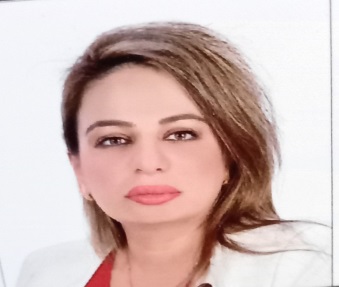                                           المواليد:9\8\1983                              البريد الالكتروني :readhhiba@gmail.com                                  المهنة:مشرف تربويالتحصيل الدراسي:*دبلوم علوم و رياضيات  2002-2003*بكالوريوس خدمه اجتماعية-كلية التربية للبنات-جامعه بغداد 2011-2012*ماجستير خدمه اجتماعية- كلية التربية للبنات-جامعه بغداد 2021-2022الشهادات:*شهادة اختبار دبلوم اعداد المدربين (TOT)البورد الالماني*شهادة اعداد المدربين في التنمية البشرية*شهادة اعداد القادة التربويين في التدريب *شهادة اختبار الرخصه الدولية لقيادة الحاسوب (ICD)*شهادة اختبار اعداد المشرفين التربويين *شهادة تحسين اداء المعلمين  في ضوء الكفايات التعليمية.*شهادة ملتقى الخريجات المتميزات الاوائل.*شهادة دورة تدريس مادة العلوم وفق المنهاج (five easy).*شهادة دورة(سلامة اللغه العربيه ,الاجراءات القانونية, ضمان ادارة الجودة, الشهادات والامتحانات).*شهادة دوره اليات التقييم الخارجي للمدارس لبناء القدرات للتعليم الابتدائي و الثانوي.*شهاده دوره في اداء التحقيقات.*شهاده دورة بناء القدرات بالتعاون مع المجلس الثقافي البريطاني.*شهادة دورة تنشيطية لتحسين جودة التعليم في العراق.*شهاده دوره الزيارات الميدانية وكتابه التقارير للمشرفين.*شهادة اختبار دورة متطلبات اداره الجودة الايزو 10013.*شهادة الدورة التقنية u.v.visible.*شهاده دورة كيمياء التآكل و التثبيط بالادوية.*شهاده دورة تشخيص الطحالب.*شهادة دورة سحب الدم و الاسعافات الاولية.*شهادة دورة تفاعل بلمرة الدنا التسلسلي  PCR الترحيل الكهربائي.المشاركات:*الاشتراك في الندوه التي تضمنتها هيئه النزاهه  *الاشتراك بألقاء المحاضرات كأستاذ محاضر  لعمل دورات وورش تدريبيه للمعلمين والمدرسين والمشرفين بقسم الاعداد والتدريب .*الاشتراك بورش عمل الكترونيه حول واقع التعليم الجامعي المدمج على منصه free conference call و مؤتمرات علميه دوليه على منصة zoom و Google meet لجامعة كروان السويديه وجامعة فيكتوريا المملكه المتحده  * نشر البحوث العلمية في المجلات المحليه والدوليه لمستوعبات scopes و clarivate.